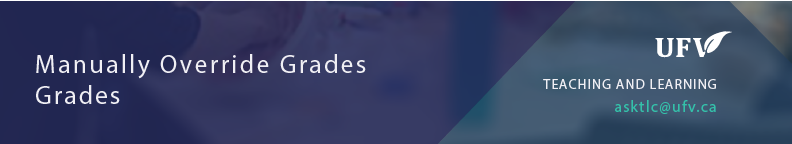 Manually Override GradesIf you need to input a grade when a student has not completed an assignment you can manually override the grade. If you do this before you finalize your grades you may have a student hand in a late assignment and you will only see the override grade of 0.Possible ScenarioA student did not submit their assignment before the assignment due date.The instructor manually provided the student a 0. The student submits the assignment late. The instructor grades the submitted assignment and provides a grade.The grade center still shows 0. This is because an override grade takes precedence over all grade entries. 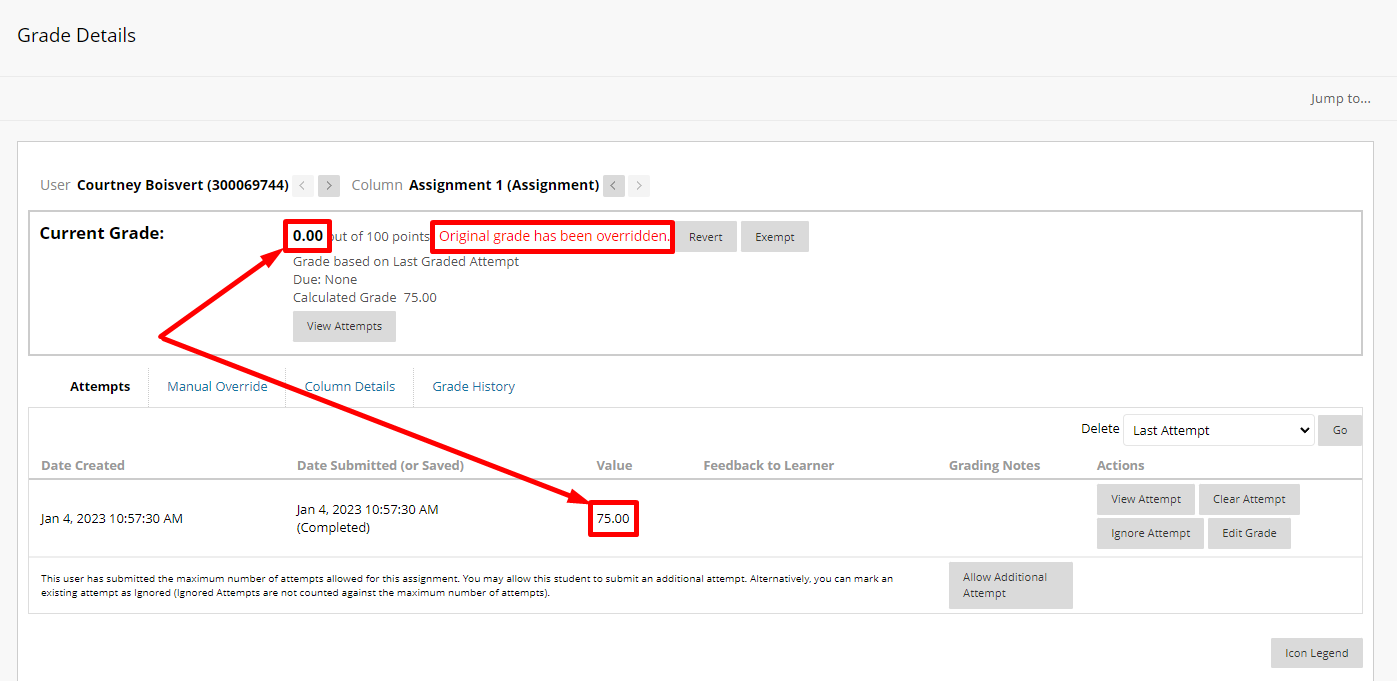 To prevent this:Revert the manually overridden grade.Click the arrow next to the grade and choose view grade details.Click revert grade next to the overridden grade.Best Practice:Do not manually override grades until you are no longer accepting assignments.Interested in more educational tools? Check out our How-To Guides at: www.ufv.ca/myclass/faculty-centre/faculty-tutorials or email us at asktlc@ufv.ca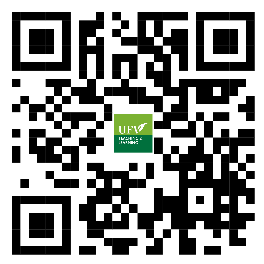 